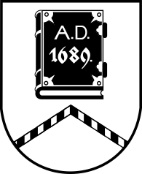 ALŪKSNES NOVADA PAŠVALDĪBAAPSTĀDĪJUMU AIZSARDZĪBAS KOMISIJASĒDE Nr. 811.04.2024. plkst. 10:00 izbraukuma sēdeSēde pasludināta par slēgtu, pamatojoties uz Pašvaldību likuma 27.panta ceturto daļu. Sēdē tiks izskatīti fizisku personu iesniegumi par privātīpašumos augošu koku ciršanu.